SJMS Research Report: 2006 (condensed from original Rhodes University report) https://www.ru.ac.za/media/rhodesuniversity/content/research/documents/research_report_2006.pdf JOURNALISM AND MEDIA STUDIESOf the 19 full-time teaching staff employed in the Department of Journalism and Media Studies, 5 were dedicated primarily to the teaching of media theory (which forms the academic component of the degree) and 14 to the teaching of primarily production-based courses (television, radio, print, new media, photojournalism, and design). The research output figures for 2006 indicate that staff teaching media theory were responsible for conference attendance, book chapters and journal publications, while the production teachers were responsible for creative works. This is perhaps best explained by the fact that the majority of our media production teachers are employed by the university for their industry skills rather than their academic qualifications, and as a result, spend their first few years in the department completing higher degrees (usually their MAs) and doing the Assessors Course run by ADC. This, together with the intensive nature of media production teaching, means that these staff have little time (or the academic background), to publish in academic journals or attend conferences. (Attention still needs to be given as to how one assesses and credits the creative outputs of these staff.) Ms Anthea Garman, was the only production teacher to publish in an accredited journal and this flowed out of the work she is currently doing on her PhD. Significantly, for the first time in a number of years, Professor Strelitz had no publications – largely a result of taking on the two posts of HoD as well as Deputy-Dean. What is evident from the list of returns is that staff did publish fairly extensively in newspapers and journals which do not qualify for subsidy.At the start of 2007 we have 39 MA and 2 PhD students registered in our department. We expect approximately 7 to graduate in April 2007.Other highlights include:The department successfully convened the 10th Highway Africa conference which represents the continent’s largest annual gathering of African media professionals.The department organised a colloquium of academics to discuss teaching and curriculum design in the fields of journalism and media studies.Cue, the official newspaper of the National Arts Festival, produced 10 editions while 3 editions of the newspaper Open_Source, were produced during the Highway Africa conference.CueTV produced 25 inserts for web distribution.Cuepix marketed Festival photographs online to local and national media including, Daily Dispatch and Mail & Guardian. A number of photographs were sold internationally.In 2006 was the first year of a two-year investigative journalism course sponsored USAID.Seventy-five students will have completed the course by the end of 2007.PROFESSOR L. STRELITZHEAD OF DEPARTMENTBOOKS/CHAPTERS/MONOGRAPHSBerger,GJEBerger,GJE. From the Margins to the Mainstream: African ICT reporting comes of age. Berger, GJE (eds)Highway Africa. Grahamstown. 2006. 110 pp.Berger,GJE. "Part of the Story: ten years of the SA National Editors Forum". In: Barrat, L (eds) Part of theStory. SANEF. Johannesburg. 2006. 1-66.Berger,GJE. "South Africa Section". In: International Encyclopedia of Communication. BlackwellPublishing. 2006.Berger,GJE. What the Newsroom Knows: Managing knowledge within African newspapers. Berger, GJE(eds) Highway Africa. Grahamstown. 2006. 129 pp.Berger,GJE and Taylor,ABerger,GJE and Taylor,A. "Broadcasting in South Africa". In: Mixed Signals. Panos, Lusaka. 2006. 65-96.Garman,AGarman,A. "Reporting non-stop violence in SA: The necessity for adopting a different kind of Journalism".In: Mbaine, A (eds) Media in Situations of Conflict. Fountain Publishers. Kampala. 2006. 20-44.ISBN: 9970 02 536 8.Kyazze,SKyazze,S. "The Triumph of 'Big Brother': Challenging Times for African Media in Conflict Situations". In:Mbaine, A (eds) Media in Situations of Conflict. Fountain Publishers. Kampala. 2006. 45-61. ISBN:997002 536 8.Steenveld,LSteenveld,L. "Journalism Education in SA? Context Context Context". In: Olorunnisola, A (eds) Media inSA After apartheid. Edwin Mellen Press. Lewison, New York. 2006. 277-319.PUBLICATIONS RESEARCH JOURNALS IN ABSTRACT AND/OR FULL PAPERBanda,F* Banda,F. "Negotiating distant influences - globilazation and broadcasting policy reforms in Zambia andSouth Africa". Canadian Journal of Communication. 2006. 31(2), 459-467.Berger,GJEBerger,GJE. "'Fit for purpose' - towards tracking the quality of University education of entry-level journalists". Ecquid Novi. 2005. 26(2), 175-198.Brand,RBrand,R. "Between privilege and subpoena: Protecting confidential sources". Ecquid Novi. 2006.27(2), 111-134.Garman,AGarman,A. "Teaching journalism to produce interpretive communities and no just professionals". EcquidNovi. 2005. 26(2), 199-211.Kanyegirire,AKanyegirire,A. "Hybrid journalistic identities? Journalism(s) and NEPAD". Ecquid Novi. 2006. 27(2), 157-176.Ndangam,LNdangam,L. "'Gombo': Bribery and the corruption of journalism ethics in Cameroon". Ecquid Novi. 2006.27(2), 177-198.Strelitz,L and Steenveld,LStrelitz,L and Steenveld,L. "Thinking about South African tabloid newspapers". Ecquid Novi. 2005.26(2), 265-268.OTHER PUBLICATIONSBanda,FBanda,F. "Creating international support for the development of the news media in Africa". Africa Insight.2006. 14167, 12-13.Banda,F. "Zambia African Media Development Initiative - AMDI research report". BBC World ServiceTrust.Banda,F. "A watchdog s guide to investigate reporting: a simple introduction to principles and practice in investigative reporting Derek Forbes: book review". Ecquid Novi. 2006. 27(1), 98-100.Banda,F. "Media in the Service of Citizens". Inaugural Press Freedom Day Public Lecture Series. RhodesUniversity. Grahamstown. 2006.*NOT AN ACCREDITED JOURNALBanda,F. "Alternative media: a viable option for Southern Africa?". Open Space 2006. 2006. 1(5), 80-83.Banda,F. "The complexities of media regulation". Pambazuka News. Oxford. UK. 2006.Banda,F. "The Post: 15 years of journalism with a conscience". The Post. 2006. 3569(20).Berger,GJEBerger,GJE. "Press Freedom Day". Grocott’s Mail. Grahamstown. 2006. 7(7).Berger,GJE. "Africa's media: Democracy and the Politics of Belonging". Nyamnjoh, F (eds) Journal.Journal of Southern African Studies. London & New York. 2006. 32(3), 642-644.Berger,GJE. "Professionalism and training for mass communication: challenges and opportunities forSouthern Africa". Open Space 2006. 2006. 12(16).Garman,AGarman,A. "The copier the thief the plagiarist and the dishonest academic". Cue. Grahamstown. 2006.Garman,A. "Vloeking Vlok and looking for truth". Grocott’s Mail. Grahamstown. 2006.Prinsloo,JPrinsloo,J. "Critical media literacy - a design for the future". Open Space 2006. 2006. 1, 16-20.Prinsloo,J. "A regional teaching and learning programme for media coverage of the SADC region". TheSouthern African Media Diversity Journal. 2006. 1, 76-79.RESEARCH PAPERS PRESENTED AT ACADEMIC/SCIENTIFIC CONFERENCES(PROCEEDINGS, BOOKLETS and ATTENDANCE)Local Conferences (Within South Africa)Banda,FBanda,F. "Media and cyber-democracy in Africa: an introduction". 1st Academic Seminar of SABMillerChair of Media & Democracy. Rhodes University, Grahamstown. September 2006.Banda,F. "An appraisal of the applicability of development journalism in the context of public service broadcasting :PSB". News Content Planning: Workshop of SABC. SABC, Boksburg. October 2006.Berger,GJEBerger,GJE. "Training to strengthen the African Media circuit". Media Development Consultative Forum for Southern Africa. Media institute of Southern Africa, Johannesburg. June 2006.Berger,GJE. African Media Development Initiative: AMDI: Workshop on Strengthening Africa's PrivateIndependent Media. Johannesburg. June 2006.Berger,GJE. Brainstorming meeting: Future and options for state-owned newspapers and news agencies.Magaliesberg, Gauteng. June 2006.Berger,GJE. "Community engagement: some issues". Rhodes University Imbizo. Mpekweni, July 2006.Berger,GJE. "Media in a multi-cultural society". FreeVoice. Johannesburg. July 2006.Berger,GJE. "Contested media environments in SA: the making of communications policy since 1994".After Apartheid. Cape Town. August 2006.Berger,GJE. Second workshop on evaluating Journalism & Education and Training at Tertiary Institutions- developing a methodology of SA. Rhodes University, Grahamstown. September 2006.Berger,GJE. "Using ICTs Report ICTs". Highway Africa 10th Anniversary Conference: Celebrations,Reflections and Future Directions. Rhodes University, Grahamstown. September 2006.Berger,GJE. "Point of convergence. A law economics and regulation workshop on challenges on convergence: new technologies, polices and regulations under the electronic communications act 2005".LINK Centre and the Mandela Institute. Wits University, Johannesburg. October 2006.Berger,GJE. SABC-SA National Editors Forum Conference. Sandton. October 2006.Berger,GJE. "Point of convergence 2". LINK Centre and the Mandela Institute. Wits University,Johannesburg. November 2006.Berger,GJE. "The bottom line". SA National Editors Forum. Johannesburg. November 2006.Berger,GJE. "Peer review for African Public Broadcasters: Briefing document for Southern AfricanAssociation of Broadcasters - SABA". Southern African Association of Broadcasters - SABA. November2006.Garman,AGarman,A. "The Mass subject in Krogs Country of my skull". At the End of the Rainbow: Power politics and identity in post-apartheid South African Media: Conference. Stellenbosch University, Stellenbosch.July 2006.Garman,A. "Antjie Krog the TRC and the ethical performance of listening". Memory Narrative and forgiveness conference. University of Cape Town, Cape Town. November 2006.Prinsloo,JPrinsloo,J. "Reading the pictures and then reading the frame -thoughts on methodological challenges for interpreting visual texts". Symposium: Putting people in the picture: Visual methodologies for social change. University of KwaZulu-Natal, Durban. February 2006.RESEARCH PAPERS PRESENTED AT ACADEMIC/SCIENTIFIC CONFERENCES(PROCEEDINGS, BOOKLETS and ATTENDANCE)International Conferences (Outside South Africa)Banda,FBanda,F. "Keys issues in public service broadcasting PSB in Sub-Saharan Africa". Open Society Institute,London. UK. 2006.Berger,GJEBerger,GJE. "The evolution of the media through convergence". Workshop. Panos Institute West Africa,Benin. Cotonou. February 2006.Berger,GJE. "Is self-regulation the answer to the lacunae in regulation?". AIBD/UNESCO/WRTVC/FESInternational Seminar. Kuala Lumpar. Malaysia. May 2006.Berger,GJE. "Assessing creative pedagogy". Conference of World Journalism Educators. ColumbiaUniversity, New York. USA. May 2006.Berger,GJE. Asia Media Summit 2005. Kuala Lumpur. Malaysia. May 2006.Berger,GJE. "Thinking about media as a resource for integrity". International Communications ForumSummer Conference. Caux. Switzerland. August 2006.Berger,GJE. Conference on Broadcasting Reforms, FES-SABA-Misa. Maputo. August 2006.Berger,GJE. "Media power and economic justice". International Communications Forum SummerConference. Caux. Switzerland. August 2006.Berger,GJE. "Characteristics of African media markets: Money matters. How independent Media Manage to Survive". Forum Media and Development. Academy Eichholz Castle, Germany. September 2006.Berger,GJE. Africa Media Development Initiative - Technical Workshop. BBC World Service Trust,Nairobi. Kenya. September 2006.Berger,GJE. "Peer review for African Public Broadcasters: Global media culture and tomorrow's challenges". Public Broadcasters International. Maputo. Mozambique. September 2006.Berger,GJE. "Convergence or Divergence? Which way for Broadcasting in Southern Africa". RegionalBroadcasting Debate Workshop. Hotel Pestana, Maputo. Mozambique. October 2006.Berger,GJE. "Research priorities for AfriMAP research into Public Service Broadcasting in Africa – with regard to digitisation". Afrimap, Open Society Institute. London. UK. October 2006.Berger,GJE. "Democracy and the media - a view from South Africa". Netherlands Institute for SouthernAfrica (NiZA). University of Amsterdam, Amsterdam. Netherlands. November 2006.Berger,GJE. "Democracy and the media - a view from South Africa". Netherlands Institute for SouthernAfrica (NiZA). Free University of Amsterdam, Amsterdam. Netherlands. November 2006.Berger,GJE. "Democracy and the media - a view from South Africa". Netherlands Institute for SouthernAfrica (NiZA). University of Groningen, Groningen. Netherlands. November 2006.Berger,GJE. "South Africa: contested media dispensations 1994-2006". Reuters Institute. Green CollegeOxford University, Oxford. UK. November 2006.Garman,AGarman,A. "Rethinking the media-public sphere relationship". Media Change and Social TheoryConference. St Hugh' College, Oxford. UK. September 2006.Garman,A. Internationalising Media Studies: Imperative and Impediments Conference. University ofWestminster, London. UK. September 2006.Prinsloo,JPrinsloo,J. Internationalising Media Studies. Imperative and Impediments Conference. University ofWestminster, London. UK. September 2006.Prinsloo,J. "Using Faoucault and Mamdani to theorise news mediations in a Southern African context".CRESC Media Change and Social Theory. St Hugh's College, Oxford. UK. September 2006.Rau,ACoetzee,JK and Rau,A. "Narratives of social suffering". Conference of the Research Network: QualitativeMethods of the European Sociological Association. University of Cardiff, Cardiff. United Kingdom.September 2006.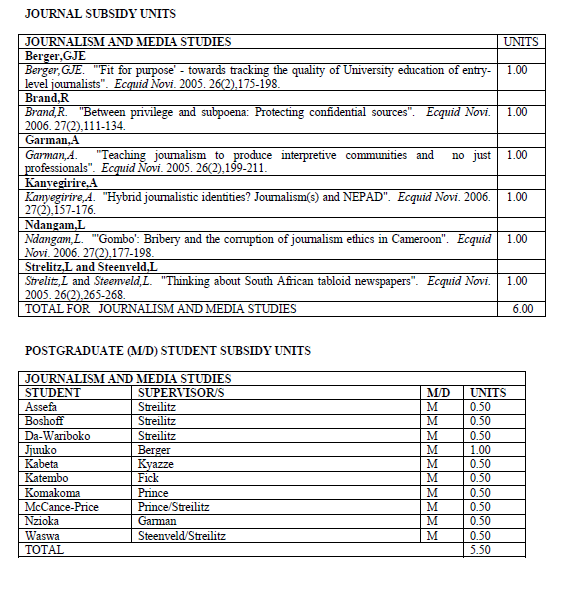 